Уважаемые обучающиеся группы  ПК17 профессии Повар, кондитер 43.01.09 ГБПОУ  «ГЭТ»Ознакомьтесь с лекциями по выполнению лабораторных и практических  работ по УД «Рисование и лепка». По программе осталась лепкаЛепка орнаментов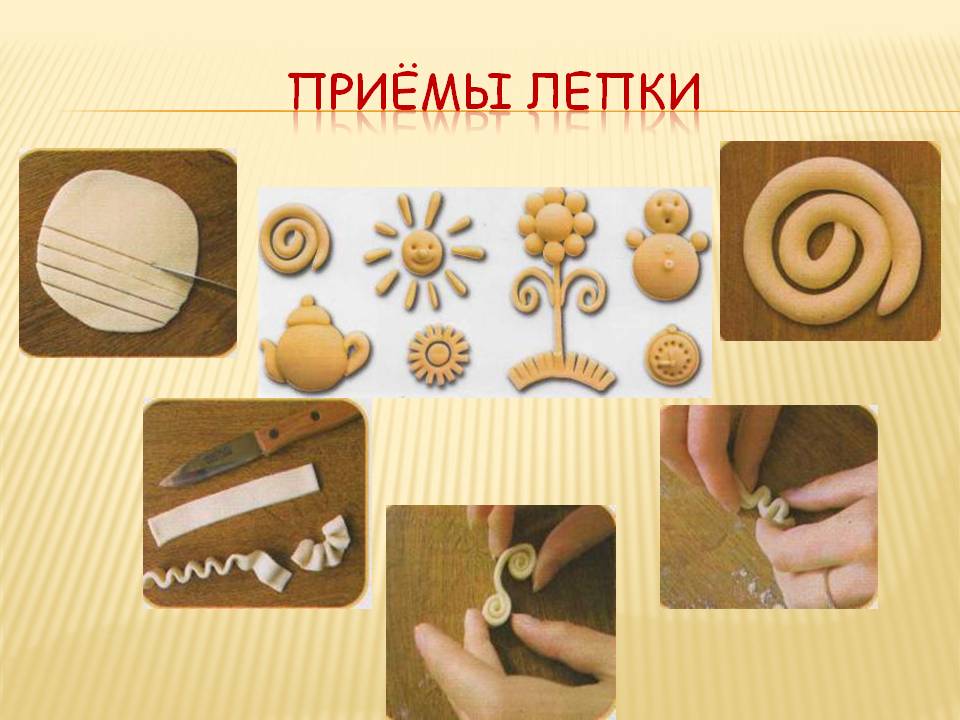 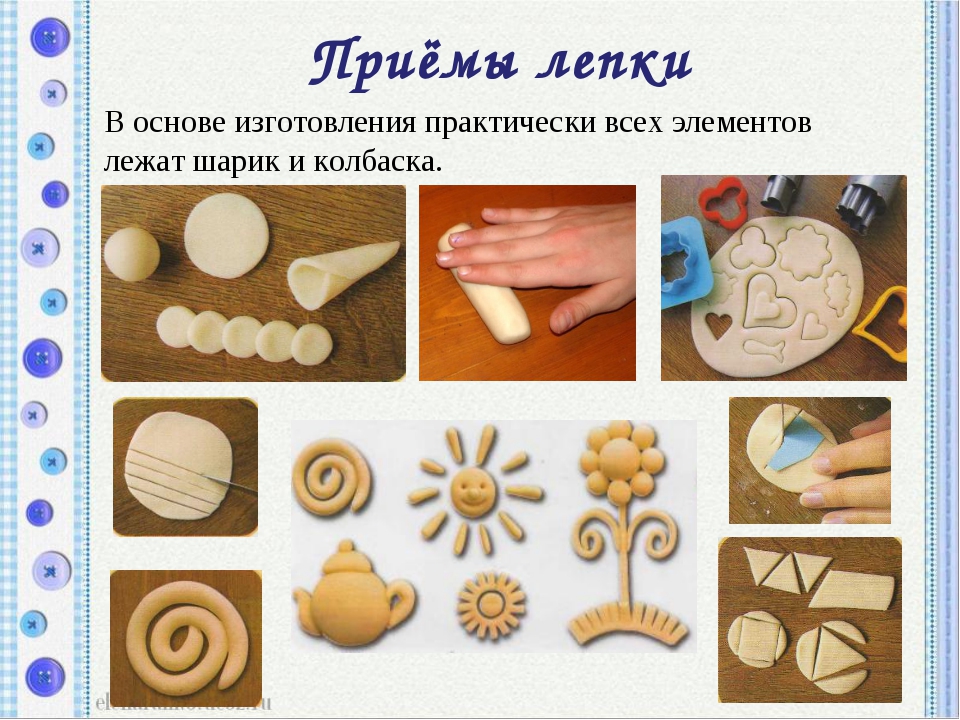 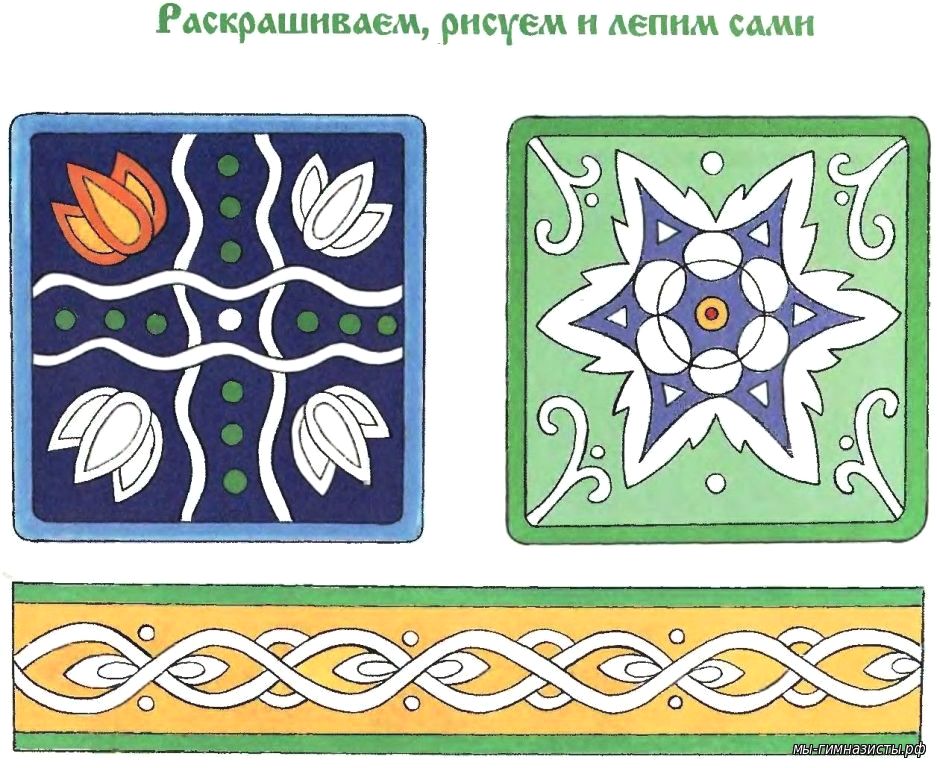 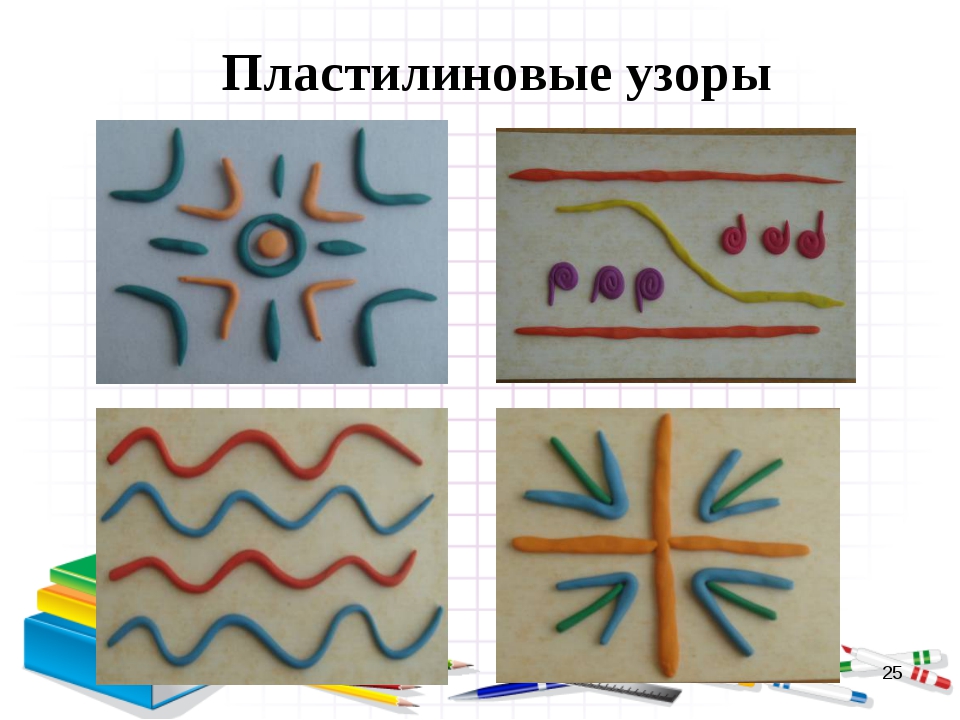 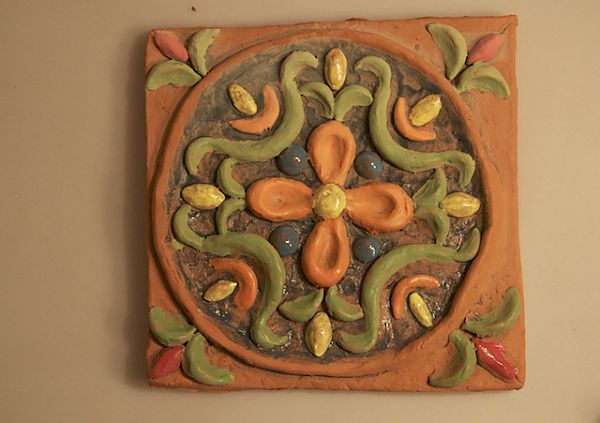 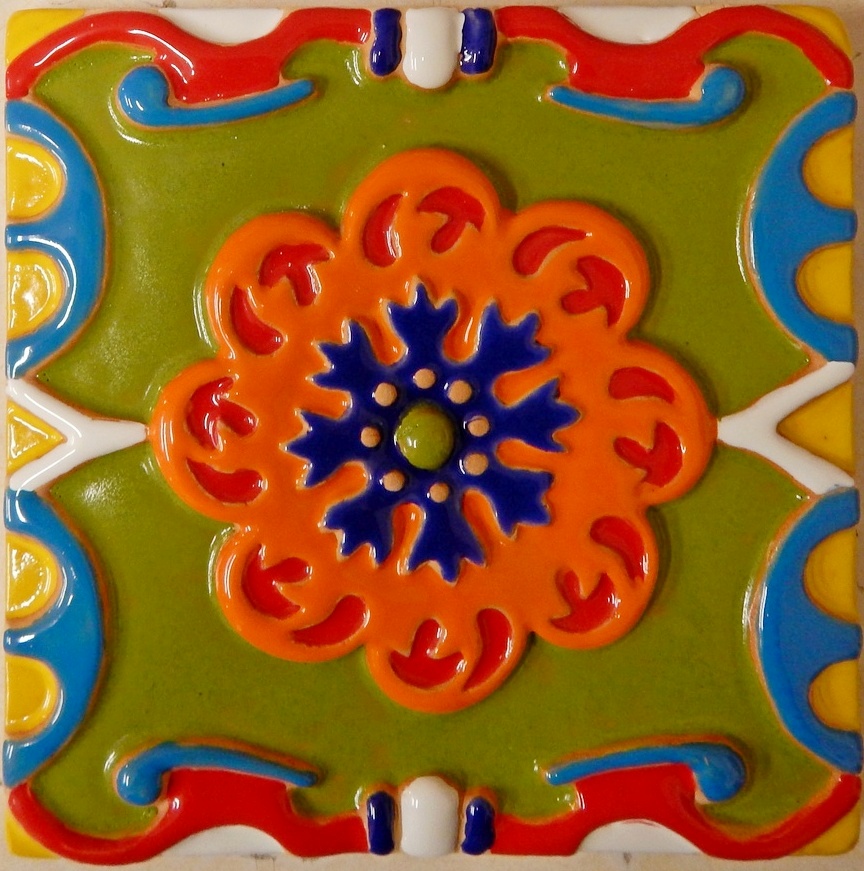 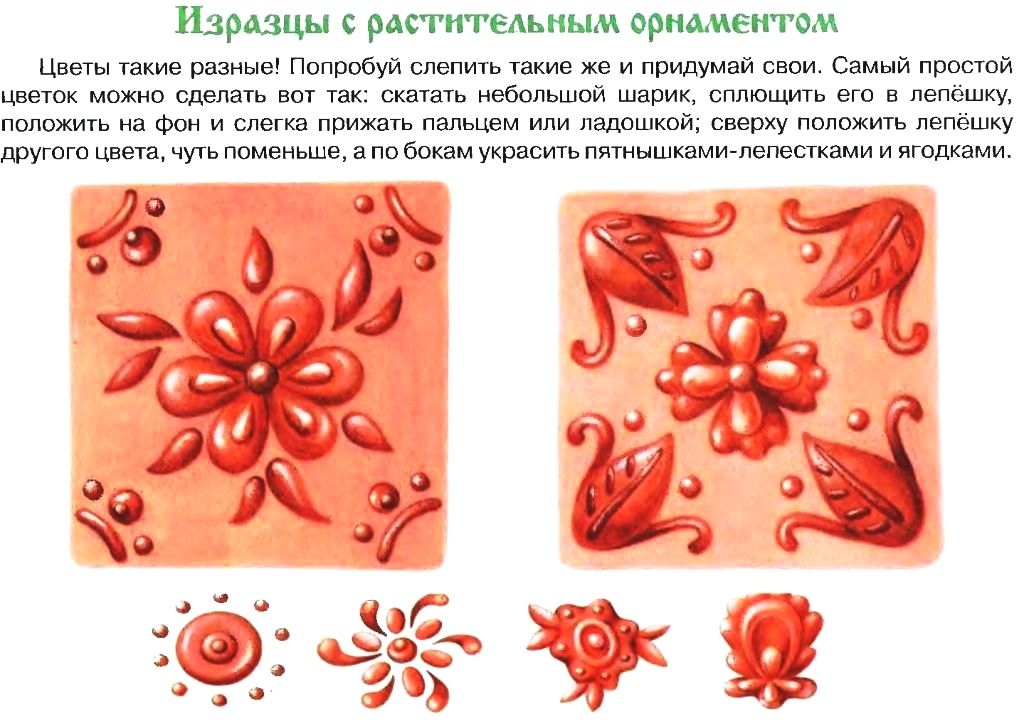 Домашнее задание:  Слепите цветы на ваше усмотрение,  какие пожелаете и отправьте мне на телефон. Постарайтесь чтобы получился  орнамент из цветов. Телефон в viber 89146327379